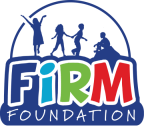 Summer Camp Info Thank you for choosing Firm Foundation’s Summer Camp Program for your child!  We are SO GLAD you have decided to join us this Summer. Here are a few reminders & things you need to know about Camp. Our location: We are inside the New Life Church Children’s and Youth Centre (The CYC) located at 824 Thompson Rd S.  There are two buildings at this address; the CYC is the newer bldg. at the back of property, furthest from Thompson Rd.Camp hours are from 9 AM to 4 PM.  Drop off is no earlier than 8:45 AM unless you have made arrangements with us for extended care.  Late charges will apply to anyone picking-up after 4 PM. Extended Care is available from 7:30 to 9:00 AM and 4:00 to 5:30 PM to those having registered and paid for extended care for the week.  Late charges will apply to anyone picking-up after 4 P.M. or 5:30 PM.in the way of 10$ for the first 15 minutes and 1$ per minute for every minute afterwards. This is payable in cash to the teacher waiting with your child. Morning Drop-off: Once inside the foyer of The CYC, we are the double red doors on the left; a Firm Foundation Sign will welcome you. You will be required to sign your child(ren) in and out each day. Sign in sheets will be on the front table. A teacher will be there to greet and assist you. There will be tables labelled alphabetically by last name; your children’s things must be left on their corresponding table. Please ensure you bring all your stuff home at the end of each camp day.Afternoon Pick-up: Picking up at 4 P.M. your child will be located at the far end of the parking lot outside. If weather does not permit and you do not see the group outside, please come indoors. Campers in after care will be picked up inside at the same location as drop off. Only those listed on the registration form are permitted to pick-up.  If we have not met the person picking up prior, we will request identification before releasing your child.Parents who registered on-line:  If there are Emergency Contacts that you would like to add to your child’s file, please contact us with the details.  If your child is anaphylactic and hasn’t attended our program in the past year, you will need to fill out an anaphylaxis form which was emailed to you after receiving your child’s on-line registration.Lunch/Snack A peanut-free Lunch, PLENTY of Snacks and a Refillable Water Bottle are required daily.   Campers tend to eat more during their day at camp than school.Wednesday – Bring your Bicycle/Scooter to Camp Day!  This is a day for our students to bring their bicycles/scooters and helmets to camp to use throughout the day.  This is not mandatory, students without bicycles will play outside at the same time. There will be no sharing of bicycles/scooters and helmets are mandatory.  Bicycles/scooters can be parked at their team-coloured pylon along the side of the building, down at the far end of the building.   Bike day may be moved to another day if weather is not permitting for Wednesday, you will receive an email if there is a switch in days.Pizza FRIDAYS are available for those interested in participating in this camp lunch program.  If you did not pre-pay for Pizza and wish to order, please visit our website at firmfoundationkids.com/shop .  If you are not sure as to whether you have prepaid for Pizza, please check with us. Snacks are still required on this day.Splash Pad/Water Play Fridays: Every Friday we will be going to the Coates Park/splash Pad directly behind our building. If your child would like to go in the splash pad area please bring a bathing suit, sunscreen, towel and change of clothes.  The playground beside the splashpad is accessible to anyone not wanting to get wet.Field Trips:  Campers attending weeks with Field Trips will receive an additional email the week prior with specific information pertaining to their trip.  Our out-of-town trips will take place on Thursdays.  Outdoor time:  Campers should come prepared daily for outdoor time with Sun Screen pre-applied, water bottles, hat and running shoes.  Running shoes are encouraged for outdoor play time. If your child requires assistance applying sunblock or lotions during their day, please fill out the Lotions and Creams Sign Off Form found here firmfoundationkids.com and email the completed form to info@firmfoundationkids.com. Theme Day: One day in our week there will be a team spirit day.  We will email the week prior with specific info for each camp.  Also keep an eye-out for info on our Whiteboard at the start of the week.  Personal Belongings:  Personal belongings must stay at home as we do not want anything special to go missing or be broken. We do have an array of toys, games, puzzles, Lego, creative, etc. that will be at their disposal though out the day. Change of Clothes: If your child tends to have bathroom accidents, please pack a change of clothes. We will inform you if we have used the extra clothes and if they need to be replaced.Communication – If you have concerns or just wish to speak with your child’s teacher to see how their day went, feel free to a have a quick chat at pick up. At any time, you can call or text (905)699-7483 and someone from our team would be delighted to speak with you.